Dátum: ……………………….								……………………………………    főszervező aláírásaE nyomtatvány csak az igazoló dokumentumokkal, engedélyekkel együtt érvényes!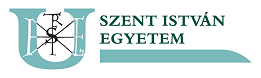 HALLGATÓI RENDEZVÉNY ENGEDÉLYKÉRŐ és BEJELENTŐ LAPHALLGATÓI RENDEZVÉNY ENGEDÉLYKÉRŐ és BEJELENTŐ LAPHALLGATÓI RENDEZVÉNY ENGEDÉLYKÉRŐ és BEJELENTŐ LAPHALLGATÓI RENDEZVÉNY ENGEDÉLYKÉRŐ és BEJELENTŐ LAPHALLGATÓI RENDEZVÉNY ENGEDÉLYKÉRŐ és BEJELENTŐ LAPSzent István Egyetem Szent István Egyetem Szent István Egyetem Szent István Egyetem Szent István Egyetem A rendezvény elnevezéseA rendezvény céljaA rendezvény főszervezőjének neveA rendezvény főszervezőjének címeA rendezvény főszervezőjének telefonszáma: A rendezvény főszervezőjének e-mail címe:A rendezvény helyszíne*                          beltéribeltériszabadtériszabadtériA rendezvény helyszíne*                          igényelt helyszín: illetékes szervezeti egység tölti ki!Beltéri rendezvény esetén a központi nyilvántartás szerint a terem rendelkezésre áll.Beltéri rendezvény esetén a központi nyilvántartás szerint a terem rendelkezésre áll.A terem száma: illetékes szervezeti egység tölti ki!a szervezeti egység munkatársának aláírásaa szervezeti egység munkatársának aláírásaa szervezeti egység munkatársának aláírásaa szervezeti egység munkatársának aláírásaA rendezvény időpontja                    (dátum/óra tól-ig)Dátum:                                                       H/K/Sz/Cs/P/Szo/VDátum:                                                       H/K/Sz/Cs/P/Szo/VDátum:                                                       H/K/Sz/Cs/P/Szo/VDátum:                                                       H/K/Sz/Cs/P/Szo/VA rendezvény időpontja                    (dátum/óra tól-ig)Időpont:                        órától                         óráigIdőpont:                        órától                         óráigIdőpont:                        órától                         óráigIdőpont:                        órától                         óráigA rendezvény jellege*zártkörű / nyilvánoszártkörű / nyilvánoszártkörű / nyilvánoszártkörű / nyilvánosA rendezvény jellege*szakmai / szabadidősszakmai / szabadidősszakmai / szabadidősszakmai / szabadidősA rendezvény jellege*hazai / nemzetközihazai / nemzetközihazai / nemzetközihazai / nemzetköziA rendezvény jellege*részvételi-, ill. belépődíjas / térítésmentesrészvételi-, ill. belépődíjas / térítésmentesrészvételi-, ill. belépődíjas / térítésmentesrészvételi-, ill. belépődíjas / térítésmentesA rendezvényen résztvevők várható maximális egyidejű létszámafőA rendezvényre várható összes résztvevői/ látogatói/vendég létszámA rendezvényre várható összes résztvevői/ látogatói/vendég létszámfőA rendezvény meghirdetésének módjaA rendezvényen megjelenő reklámeszközök (roll-lap, molinó, nyomtatványok, egyéb)A rendezvényen szolgáltatást nyújtó szervezetek, személyek felsorolása (zene, étkezés, őrzés stb.)A rendezvényen szolgáltatást nyújtó szervezetek, személyek felsorolása (zene, étkezés, őrzés stb.)A rendezvényen szolgáltatást nyújtó szervezetek, személyek felsorolása (zene, étkezés, őrzés stb.)Technikai igények felsorolása (hangosítás, projektoros kivetítés, elektromos csatlakozás, berendezés, tűzgyújtási engedély, kiürítés-számítás stb.) Technikai igények felsorolása (hangosítás, projektoros kivetítés, elektromos csatlakozás, berendezés, tűzgyújtási engedély, kiürítés-számítás stb.) Egyetemi rendezvények esetén a technikai igényeket közvetlenül a szolgáltatást végzőtől a szervezőnek meg kell rendelni.Egyetemi rendezvények esetén a technikai igényeket közvetlenül a szolgáltatást végzőtől a szervezőnek meg kell rendelni.Egyetemi rendezvények esetén a technikai igényeket közvetlenül a szolgáltatást végzőtől a szervezőnek meg kell rendelni.Egyetemi rendezvények esetén a technikai igényeket közvetlenül a szolgáltatást végzőtől a szervezőnek meg kell rendelni.MegjegyzésA táblázat további részét csak abban az esetben kell kitölteni, ha a vonatkozó jogszabályi előírások miatt a kérdések megválaszolása indokolt.A táblázat további részét csak abban az esetben kell kitölteni, ha a vonatkozó jogszabályi előírások miatt a kérdések megválaszolása indokolt.A táblázat további részét csak abban az esetben kell kitölteni, ha a vonatkozó jogszabályi előírások miatt a kérdések megválaszolása indokolt.A táblázat további részét csak abban az esetben kell kitölteni, ha a vonatkozó jogszabályi előírások miatt a kérdések megválaszolása indokolt.A táblázat további részét csak abban az esetben kell kitölteni, ha a vonatkozó jogszabályi előírások miatt a kérdések megválaszolása indokolt.A rendezvény biztosítását ellátó szervezet(ek) képviselőjeNév:Név:Név:Név:A rendezvény biztosítását ellátó szervezet(ek) képviselőjeCím:Cím:Cím:Cím:A rendezvény biztosítását ellátó szervezet(ek) képviselőjeTelefon:Telefon:Telefon:Telefon:A rendezvény biztosítását ellátó szervezet(ek) képviselőjeE-mail:E-mail:E-mail:E-mail:Parkolással kapcsolatos igényParkoló lezárás:  várhatóan                           db autó részéreParkoló lezárás:  várhatóan                           db autó részéreParkoló lezárás:  várhatóan                           db autó részéreParkoló lezárás:  várhatóan                           db autó részéreParkolással kapcsolatos igényVIP parkolás: várhatóan                                db autó részéreVIP parkolás: várhatóan                                db autó részéreVIP parkolás: várhatóan                                db autó részéreVIP parkolás: várhatóan                                db autó részéreParkolással kapcsolatos igényBuszos parkolás: várhatóan                          db busz részéreBuszos parkolás: várhatóan                          db busz részéreBuszos parkolás: várhatóan                          db busz részéreBuszos parkolás: várhatóan                          db busz részéreParkolással kapcsolatos igényEgyéb igény:Egyéb igény:Egyéb igény:Egyéb igény:A rendezvény ideje alatt helyszínen lévő, elsősegélynyújtására képzett személy(ek) neve, elérhetőségeNév: Név: Név: Név: A rendezvény ideje alatt helyszínen lévő, elsősegélynyújtására képzett személy(ek) neve, elérhetőségeTelefon: Telefon: Telefon: Telefon: A rendezvény ideje alatt helyszínen lévő, elsősegélynyújtására képzett személy(ek) neve, elérhetőségeE-mail:E-mail:E-mail:E-mail:*megfelelő rész aláhúzandó, értelemszerűen van, ahol több is lehetséges*megfelelő rész aláhúzandó, értelemszerűen van, ahol több is lehetséges*megfelelő rész aláhúzandó, értelemszerűen van, ahol több is lehetséges*megfelelő rész aláhúzandó, értelemszerűen van, ahol több is lehetséges*megfelelő rész aláhúzandó, értelemszerűen van, ahol több is lehetségesA Szent István Egyetem illetékes szervezeti egységei által kitöltendő rész!A Szent István Egyetem illetékes szervezeti egységei által kitöltendő rész!A Szent István Egyetem illetékes szervezeti egységei által kitöltendő rész!A rendezvény költségeinek fedezete a …………………… pénzügyi központon rendelkezésre áll.*A rendezvény költségeinek fedezete a …………………… pénzügyi központon rendelkezésre áll.*A rendezvény költségeinek fedezete a …………………… pénzügyi központon rendelkezésre áll.*A rendezvény pénzügyi teljesítést nem igényel.*A rendezvény pénzügyi teljesítést nem igényel.*A rendezvény pénzügyi teljesítést nem igényel.*dátum:dátum:dátum:Pénzügyi központvezetőA rendezvényről tudomásom van, annak megszervezésével egyet értek.A rendezvényről tudomásom van, annak megszervezésével egyet értek.A rendezvényről tudomásom van, annak megszervezésével egyet értek.dátum:dátum:dátum:EHÖK elnökA rendezvény biztonsági szempontból engedélyezhető.A rendezvény biztonsági szempontból engedélyezhető.A rendezvény biztonsági szempontból engedélyezhető.dátum:dátum:dátum:biztonságszervezésért felelősA rendezvény bejelentését tudomásul vettem.A rendezvény bejelentését tudomásul vettem.A rendezvény bejelentését tudomásul vettem.dátum:dátum:dátum:Beruházási, Vagyongazdálkodási és Üzemeltetési Főosztály  *megfelelő rész aláhúzandó, értelemszerűen van, ahol több is lehetséges*megfelelő rész aláhúzandó, értelemszerűen van, ahol több is lehetséges*megfelelő rész aláhúzandó, értelemszerűen van, ahol több is lehetséges